Основная информация для учащихся школы График работы библиотеки в 2017 - 2018 учебном году: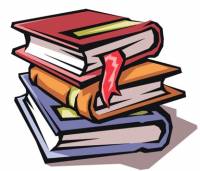 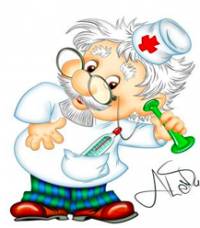 http://school2-ngo.ucoz.ru/load/raznoe/pravila_priema_uchashhikhsja_v_mousosh_2_g_nevjanska/12-1-0-242 Правила приема учащихся в МОУСОШ № 2 г.Невьянска
- Положениие о порядке и основаниях перевода, отчисления и восстановления обучающихся МАОУ СОШ №2 Невьянского ГО
- Положение о посещении занятий учащимися
- Положение о поощрениях и взысканиях учащихся
- Положение о гарантиях получения образования
- Правила внутреннего распорядка обучающихся
- Положение о едином стиле одежды
- Положение о промежуточной аттестации
 Школьная форма:
Единый стиль одежды в муниципальной автономной  общеобразовательной организации средней общеобразовательной школе № 2 (далее школа) вводится с сентября 2013 года.
Стиль одежды для занятий в школе – деловой, классический.Школьная одежда подразделяется на парадную, повседневную и спортивную. 
1.  для девочек 1-11 классов: 
- парадная одежда: белая непрозрачная блуза рубашечного покроя длиной ниже талии, белая водолазка, жилет, юбка или сарафан, брюки, туфли; 
- повседневная одежда: непрозрачная блуза рубашечного покроя длиной ниже талии, водолазка, платье, брюки, юбка или сарафан, жакет или жилет, или костюм. Цвета жакета, жилета, брюк, платья, юбок, сарафана, костюма – черный, темно-серый, синий, темно-коричневый и т. п. Допускаются юбки в клетку. Длина юбки – не выше 10 см от колена, не ниже середины голени..2. Для мальчиков 1-11 классов 
- парадная одежда: белая мужская (мальчиковая) сорочка, белая водолазка, жилет, костюм, туфли. Галстуки, бабочки и т.п. – по желанию. Костюм черного, темно-серого, темно-синего цветовых оттенков. Вместо пиджака можно носить жилет;
- повседневная одежда: заправленная в брюки рубашка светлых тонов, костюм или пиджак и брюки, туфли. Рубашки однотонные, пиджак, брюки или костюм черного, темно-серого, темно-синего цветовых оттенков. Вместо пиджака можно носить жилет.На уроки физической культуры обучающиеся должны переодеваться в спортивную форму.Спортивная школьная одежда обучающихся состоит из футболки, спортивных шорт или спортивных брюк, спортивного костюма, кед, чешек или кроссовок.Не разрешается использовать для ношения в урочное время следующие варианты одежды и обуви: 
• спортивная одежда (спортивный костюм или его детали); 
• джинсовая одежда; 
• одежда для активного отдыха (шорты, толстовки, майки и футболки с символикой и т.п.) и одежда бельевого стиля; 
• прозрачные платья, юбки и блузки, в том числе одежда с прозрачными вставками; 
• декольтированные платья и блузки; 
• вечерние туалеты; 
• платья, майки и блузки без рукавов (без пиджака или жакета); 
• одежда, открывающая часть живота или спины; 
• религиозная одежда, одежда с религиозными атрибутами и (или) религиозной символикой; 
• головных уборов в помещениях образовательных учреждений; 
• пляжной обуви, туфель на высоком каблуке (более 7см); 
• в одежде и обуви не должны присутствовать очень яркие цвета, блестящие нити, стразы, клепки и вызывающие экстравагантные детали, привлекающие пристальное внимание. Электронный дневник
Электронный дневник школьника – это сервис, предназначенный для ведения школьной отчетности и полного информирования родителей об образовательном процессе и успехах ребенка. Данный сервис объединяет всех участников образовательной системы – педагогов, учащихся и их родителей.Учитель получает возможность выставлять оценки в режиме он-лайн, ученик – следить за заданиями, расписаниями, а родители – получать полную информацию об успеваемости ребенка и возможность взаимодействовать с учителями через интернет.Ведение электронного дневника полностью исключает возможность для учащегося утаить какую-либо информацию или низкие оценки от родителей. Как следствие, школьник получает дополнительную мотивацию к более успешной учебе.Школьный электронный дневник не предполагает установку какого-либо дополнительного программного обеспечения в школах, и работает в качестве интернет-ресурса.Правила пользования ресурсом «Электронный дневник, электронный журнал»
1. Подключение школы к сервисам «Дневник.ру» бесплатно. Доступ для родителей предоставляется тоже бесплатно.
2.Родитель или законный представитель ученика может зарегистрироваться, получив в школе персональный шифр и код доступа для ребенка. На персональном ПК войдите на сайт http://dnevnik.ru — вы окажетесь на странице авторизации.
3.Прежде чем начать работать с сервисом и пользоваться приложениями, ознакомьтесь с правилами электронного дневника.
4.Введя логин и пароль, нажмите на кнопку «Войти». Зарегистрируйте на сайте «Электронный дневник» своего ребенка/детей. При регистрации обращайте внимание на шифр, который вам выдали в школе – он должен быть разным у всех пользователей.
5.Код доступа необходим только при первичной регистрации. Для дальнейшего использования достаточно вводить логин и пароль. Личная страничка каждого пользователя содержит вкладки «Расписание», «Школа», «Словарь», «Переводчик», «Дневник». Все данные, вводимые учителем в электронный дневник, доступны сразу и родителю, и ученику.Дни недели Время работыПонедельник10.00 - 13.30Вторник 12.00 - 14.30Среда 12.00 - 14.30Четверг12.00 - 14.30Пятница12.00 - 14.00